ИСКОВОЕ ЗАЯВЛЕНИЕо расторжении брака и разделе совместно нажитого имущества супругов    Между мной и ответчиком _________ (ФИО ответчика) «___»_________ ____ г.  был зарегистрирован брак. Мы проживали совместно до «___»_________ ____ г., после чего брачные отношения между нами были прекращены, общего хозяйства не ведется.    Дальнейшая совместная жизнь и сохранение семьи не возможно _________ (указать причины расторжения брака). Ответчик по поводу расторжения брака _________ (указать позицию ответчика, согласен он или нет на расторжение брака, причины этого). От брака имеются несовершеннолетние дети _________ (ФИО, дата рождения детей). Спор о месте жительства детей и их воспитании отсутствует.    Согласно статьи 22 Семейного кодекса РФ расторжение брака в судебном порядке производится, если судом установлено, что дальнейшая совместная жизнь супругов и сохранение семьи невозможны.    Мы не можем прийти к соглашению о разделе имущества. Брачный договор между нами не заключался. В период брака нами совместно было приобретено следующее имущество: _________ (привести перечень, указать даты приобретения спорного имущества; по каким сделкам имущество поступило в совместную собственность; стоимость имущества, подлежащего разделу; указать, на кого из сторон оформлено спорное имущество) на общую сумму _______ руб.    В соответствии со статьей 39 Семейного кодекса РФ, при разделе общего имущества супругов и определении долей в этом имуществе, доли супругов признаются равными, если иное не предусмотрено договором между супругами.    В мою собственность подлежит передаче следующее имущество _________ (привести перечень имущества, подлежащего передаче в собственность истца) на сумму _______ руб., поскольку _________ (указать причины, по которым перечисленное имущество подлежит передаче в собственность истца).    В собственность ответчика необходимо передать следующее имущество _________  (привести перечень имущества, подлежащего передаче в собственность ответчика) на сумму _______ руб., поскольку _______ (указать причины, по которым перечисленное имущество подлежит передаче в собственность ответчика).    Поскольку стоимость имущества, подлежащего передаче истцу, больше (меньше) стоимости имущества, подлежащего передаче ответчику, с другой стороны подлежит взысканию компенсация за превышение стоимости доли в размере _______ руб. исходя из следующего расчета _________ (привести расчет компенсации).    На основании изложенного, руководствуясь статьями 131-132 Гражданского процессуального кодекса РФ,Прошу:Брак между _________ (ФИО истца) и _________ (ФИО ответчика), зарегистрированный «___»_________ ____ г. в _________ (наименование органа ЗАГС), актовая запись № ____, расторгнуть.Признать доли в совместно нажитом имуществе супругов _________ (ФИО истца) и _________ (ФИО ответчика) равными.Разделить имущество, являющееся общей совместной собственностью: выделив _________ (ФИО истца) _________ (привести перечень имущества, подлежащего передаче истцу, его стоимость) на общую сумму _______ руб.; выделив _________ (ФИО ответчика) _________ (привести перечень имущества, подлежащего передаче ответчику, его стоимость) на общую сумму _______ руб.Взыскать с _________ (ФИО ответчика) в пользу _________ (ФИО истца) денежную компенсацию в счет превышения стоимости доли в размере _______ руб.Перечень прилагаемых к заявлению документов (копии по числу лиц, участвующих в деле):Копия искового заявленияДокумент, подтверждающий уплату государственной пошлиныСвидетельство о заключении бракаКопии свидетельств о рождении детейДокументы, подтверждающие право собственности на имущество, подлежащее разделуДата подачи заявления «___»_________ ____ г.                   Подпись истца _______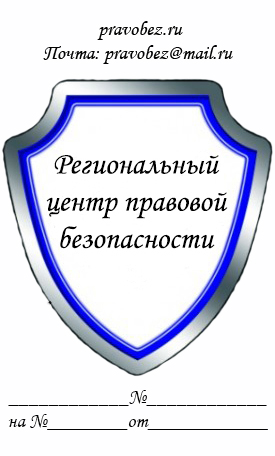 В _____________________________ (наименование суда) Истец: _________________________ (ФИО полностью, адрес) Ответчик: _______________________ (ФИО полностью, адрес) Цена иска: ______________________ (вся сумма из требований)